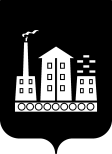 АДМИНИСТРАЦИЯГОРОДСКОГО ОКРУГА СПАССК-ДАЛЬНИЙПОСТАНОВЛЕНИЕ08 ноября 2021 г.               г. Спасск-Дальний, Приморского края                 № 528-паОб утверждении Порядка предоставления субсидий  из бюджета городского округа Спасск-Дальний юридическим лицам и индивидуальным предпринимателям на возмещение затрат (части затрат) в связи с выполнением работ по благоустройству территорий (в том числе благоустройству детских и спортивных площадок), дворовых территорий (в части ремонта внутридворовых дорог, тротуаров, лестниц) расположенных на территории городского округа Спасск-Дальний в рамках муниципальной программы  «Формирование современной городской среды городского округа Спасск-Дальний на 2018-2024 годы»В соответствии со статьей 16 Федерального закона от 6 октября 2003 года        № 131-ФЗ «Об общих принципах организации местного самоуправления в Российской Федерации», постановлением Правительства Российской Федерации от 10 февраля 2017 года № 169 «Об утверждении Правил предоставления и распределения субсидий из федерального бюджета бюджетам субъектов Российской Федерации на поддержку государственных программ субъектов Российской федерации и муниципальных программ формирования современной городской среды», постановлением Администрации Приморского края от 30 декабря 2019 года № 944-па «Об утверждении государственной программы Приморского края «Формирование современной городской среды муниципальных образований Приморского края» на 2020-2027годы», Администрация городского округа Спасск-ДальнийПОСТАНОВЛЯЕТ:1. Утвердить прилагаемый Порядок предоставления субсидий  из бюджета городского округа Спасск-Дальний юридическим лицам и индивидуальным предпринимателям на возмещение затрат (части затрат) в связи с выполнением работ по благоустройству территорий (в том числе благоустройству детских и спортивных площадок), дворовых территорий (в части ремонта внутридворовых дорог, тротуаров, лестниц), расположенных на территории городского округа Спасск-Дальний, в рамках муниципальной программы «Формирование современной городской среды городского округа Спасск-Дальний на 2018-2024 годы», утвержденной постановлением от 15 декабря 2017 года № 578-па (в редакции постановлений Администрации городского  округа  Спасск-Дальний  от  13  марта 2018  года  № 96-па,  от  07 мая 2018 года № 172-па, от 12 декабря          2018 года № 444-па, 31 января 2019 года  № 29-па, от 30 апреля 2019 года               № 211-па, от 28 января 2020 года № 34-па, от 30 апреля 2020 года №211-па, от        30 июля 2020 года № 354-па, от 16 декабря 2020 года № 613-па).  2. Административному управлению Администрации городского округа Спасск-Дальний (Моняк)   опубликовать настоящее постановление  в средствах массовой информации и на официальном сайте правовой информации городского округа Спасск-Дальний. 3. Контроль за исполнением настоящего постановления возложить на заместителя главы Администрации городского округа Спасск-Дальний       Патрушева К.О.Глава  городского округа Спасск-Дальний 			                   А.К. Бессонов	УТВЕРЖДЕН постановлением Администрации городского округа Спасск-Дальний        от 08.11.2021_№ 528-па_Порядок предоставления субсидий  из бюджета городского округа Спасск-Дальний юридическим лицам и индивидуальным предпринимателям на возмещение затрат (части затрат) в связи с выполнением работ по благоустройству территорий (в том числе благоустройству детских и спортивных площадок), дворовых территорий (в части асфальтирования  территорий (ремонт дворовых проездов) установки скамеек, урн для мусора, обеспечение освещения территорий) расположенных на территории городского округа Спасск-Дальний в рамках муниципальной программы «Формирование современной городской среды городского округа Спасск-Дальний на 2018-2024 годы»1. Общие положения1.1. Настоящий Порядок предоставления субсидий из бюджета городского округа Спасск-Дальний  юридическим лицам и индивидуальным предпринимателям на возмещение затрат (части затрат) в связи с выполнением работ по благоустройству территорий (в том числе благоустройству детских и спортивных площадок), дворовых территорий (в части асфальтирования  территорий (ремонт дворовых проездов) установки скамеек урн для мусора, обеспечение освещения территорий) расположенных на территории городского округа Спасск-Дальний (далее - субсидии), определяет: 1) общие положения о предоставлении субсидий;2) условия и порядок предоставления субсидий;3) требования к отчетности;4) требования к осуществлению контроля за соблюдением условий, целей и порядка предоставления субсидий и ответственности за их нарушение;5) порядок возврата субсидий в случае нарушения условий, установленных при их предоставлении.1.2. Субсидии предоставляются в целях возмещения затрат (части затрат) юридическим лицам и индивидуальным предпринимателям, в связи с выполнением работ по благоустройству территорий (в том числе благоустройству детских и спортивных площадок), дворовых территорий (в части асфальтирования  территорий (ремонт дворовых проездов) установки скамеек урн для мусора, обеспечение освещения территорий), на основании решения конкурсной комиссии по отбору территорий, детских и спортивных площадок (далее - конкурсный отбор).Перечень работ по благоустройству территорий включает в себя:- благоустройство детских и (или) спортивных площадок;- благоустройство дворовых территорий (в части асфальтирования  территорий (ремонт дворовых проездов) установки скамеек, урн для мусора, обеспечение освещения территорий)1.3. Главным распорядителем средств бюджета городского округа Спасск-Дальний, до которого в соответствии с бюджетным законодательством Российской Федерации как получателя бюджетных средств доведены лимиты бюджетных обязательств на предоставление субсидий на соответствующий финансовый год, является Администрация городского округа Спасск-Дальний.1.4. Субсидии предоставляются в соответствии со сводной бюджетной росписью бюджета городского округа г. Спасск-Дальний, кассовым планом исполнения бюджета городского округа г. Спасск-Дальний  в пределах лимитов бюджетных обязательств, утвержденных Администрации городского округа  на указанные цели в соответствующем финансовом году.1.5. Право на получение субсидий имеют юридические лица (за исключением государственных (муниципальных) учреждений) - товарищества собственников жилья (далее - ТСЖ), жилищные кооперативы, иные специализированные кооперативы (далее - кооператив), управляющие организации, выбранные собственниками помещений в многоквартирных домах (далее - УК), и индивидуальные предприниматели (далее - получатели субсидий), которые должны соответствовать следующим критериям:- государственная регистрация в качестве юридического лица, индивидуального предпринимателя и осуществление деятельности на территории городского округа г. Спасск-Дальний;- отсутствие процедуры реорганизации, ликвидации, решений арбитражных судов о признании получателей субсидий несостоятельными (банкротами) и об открытии конкурсного производства;- осуществление получателями субсидий управления многоквартирными домами на территории города Спасск-Дальний;- принятие на общих собраниях собственников помещений многоквартирных домов на территории города Спасск-Дальний  (далее - собственники помещений) решений с последующим составлением протокола по вопросам:а) о проведении работ по благоустройству территорий, детских и спортивных площадок и участия в муниципальной программе;б) об утверждении перечня работ по благоустройству территории многоквартирного дома, с указанием предварительной стоимости выполняемых видов работ;в) о включении в состав общего имущества многоквартирного дома оборудования, иных материальных объектов, установленных на дворовой территории;-- открытие получателями субсидий отдельных расчетных счетов в учреждениях Центрального банка Российской Федерации или в кредитных организациях для перечисления средств субсидий из бюджета городского округа  Спасск-Дальний;- согласие получателей субсидий на осуществление Администрацией городского округа Спасск-Дальний и органами муниципального финансового контроля проверок соблюдения получателями субсидий условий, целей и порядка предоставления субсидий в соответствии с действующим законодательством Российской Федерации и муниципальными правовыми актами городского округа  Спасск-Дальний;- обязательства получателей субсидий не приобретать за счет полученных средств из бюджета городского округа Спасск-Дальний иностранную валюту, за исключением операций, осуществляемых в соответствии с валютным законодательством Российской Федерации при закупке (поставке) высокотехнологичного импортного оборудования, сырья и комплектующих изделий, а также связанных с достижением целей предоставления этих средств иных операций, определенных нормативными правовыми актами, регулирующими предоставление субсидий юридическим лицам и индивидуальным предпринимателям.2. Условия и порядок предоставления субсидий2.1. При выполнении работ по благоустройству территорий (в том числе благоустройству детских и спортивных площадок), дворовых территорий (в части асфальтирования  территорий (ремонт дворовых проездов) установки скамеек, урн для мусора, обеспечение освещения территорий) размер субсидий для каждого получателя субсидий определяется как сметная стоимость работ, получившая положительное заключение негосударственной экспертизы проектно-сметной документацииРазмер субсидий юридическим лицам и индивидуальным предпринимателям не может превышать суммы, указанной в ценовой экспертизе проектно-сметной документации на проведение работ по благоустройству территорий, получившей положительное заключение негосударственной экспертизы.2.2. Размещение детских и (или) спортивных площадок (далее - площадки) осуществляется с учетом мнения собственников помещений в многоквартирном доме, собственниками иных зданий и сооружений, расположенных в границах дворовой территории, подлежащей благоустройству (далее - заинтересованные лица), при обязательном соблюдении требований государственных стандартов и технических регламентов, правил благоустройства территории городского округа  Спасск-Дальний.В случае отсутствия технической возможности размещения площадок на дворовой территории (земельном участке, на котором расположен многоквартирный дом) и (или) принятия решения заинтересованных лиц об изменении места расположения площадок за пределами границ дворовой территории (земельного участка), место размещения площадок может быть изменено.При размещении площадок в границах дворовой территории (земельного участка, на котором расположен многоквартирный дом), указанной в заявке на участие в муниципальной программе, решение должно быть принято на общем собрании собственников.При возникновении необходимости изменения места расположения площадок, за пределами границ дворовой территории (земельного участка, на котором расположен многоквартирный дом), указанной в заявке на участие в муниципальной программе, решение об определении (изменении) места размещения площадок должно быть принято на заседании общественной комиссии с учетом мнений заинтересованных лиц.В случае размещения площадок на дворовой территории (земельном участке) многоквартирного дома, от собственников помещений которого не поступала заявка на участие в муниципальной программе, такое решение принимается с учетом мнения заинтересованных лиц, на территории которого планируется размещение площадок.2.3. По результатам поданных заявок формируется список получателей субсидий на предоставление им субсидий с указанием адресного перечня территорий, детских и спортивных площадок, подлежащих благоустройству в рамках реализации муниципальной программы (далее - список получателей субсидий).2.4. На основании сформированного списка получателей субсидий получатели субсидий предоставляют в Администрацию городского округа Спасск-Дальний следующие документы:- обязательство о выполнении работ по благоустройству в соответствии с  проектно-сметной документацией, имеющей положительное заключение негосударственной экспертизы на проведение работ по благоустройству территории, детской и (или) спортивной площадки многоквартирного дома;- уведомление о наличии отдельного расчетного счета, открытого получателями субсидий в учреждениях Центрального банка Российской Федерации или в кредитных организациях;- документы, подтверждающие осуществление получателями субсидий управления многоквартирным домом на территории города Спасск-Дальний;- копия свидетельства о государственной регистрации (ОГРН);- копия свидетельства о постановке на налоговый учет (ИНН);- копия устава УК, ТСЖ, кооператива;- копия документа, удостоверяющего личность представителя получателя субсидий, - паспорта гражданина Российской Федерации.2.5. Если в очередном финансовом году получателю субсидий, соответствующему критериям, указанным в пункте 1.5 раздела 1 настоящего Порядка, невозможно предоставить субсидии в связи с недостаточностью лимитов бюджетных обязательств, указанных пункте 1.3 раздела 1 настоящего Порядка, таким получателям субсидий субсидии могут быть предоставлены в последующем финансовом году без повторного прохождения проверки на соответствие критериям.2.6. Постановлением Администрации городского округа  Спасск-Дальний утверждается распределение субсидий между получателями субсидий на соответствующий финансовый год, на основании которого Администрацией городского округа Спасск-Дальний заключается соглашение о предоставлении субсидий (далее - Соглашение) (Приложение №  4).2.7. Для перечисления субсидий получатели субсидий предоставляют в Управление в срок, не превышающий 10 рабочих дней со дня подписания акта о приемке выполненных работ, следующие документы:- договор на выполнение работ по благоустройству территории, детских и (или) спортивных площадок на территории городского округа  Спасск-Дальний с подрядной организацией;- акт приемки выполненных работ, подписанный лицами, которые уполномочены действовать от имени получателей субсидий, подрядной организации, а также представителями собственников помещений (далее - акт выполненных работ);- акт о приемке выполненных работ (форма N КС-2), подписанный лицами, которые уполномочены действовать от имени получателей субсидий, подрядной организации;- справка о стоимости выполненных работ и затрат (форма N КС-3), подписанная лицами, которые уполномочены действовать от имени получателей субсидий, подрядной организации;2.8. Администрация городского округа Спасск-Дальний не позднее 10 рабочих дней после получения документов, указанных в пункте 2.7 настоящего раздела, согласовывает акт выполненных работ и производит предоставление субсидий либо направляет получателям субсидий обоснованный отказ в согласовании акта выполненных работ и перечислении субсидий. Отказ допускается в случае нарушения требований, предусмотренных Соглашением, договорами подряда, проектно-сметной документацией и настоящим Порядком.Перечисление субсидий осуществляется на отдельные расчетные счета, открытые получателями субсидий в учреждениях Центрального банка Российской Федерации или в кредитных организациях.2.9. Получатели субсидий должны соответствовать на первое число месяца, предшествующего месяцу, в котором планируется заключение Соглашения, следующим требованиям:- не должны являться иностранными юридическими лицами, а также российскими юридическими лицами, в уставном (складочном) капитале которых доля участия иностранных юридических лиц, местом регистрации которых является государство или территория, включенные в утверждаемый Министерством финансов Российской Федерации перечень государств и территорий, предоставляющих льготный налоговый режим налогообложения и (или) не предусматривающих раскрытия и предоставления информации при проведении финансовых операций (офшорные зоны) в отношении таких юридических лиц, в совокупности превышает 50 процентов;- не должны получать средства из бюджета городского округа  Спасск-Дальний в соответствии с иными нормативными правовыми актами, муниципальными правовыми актами на цели, указанные в пункте 1.2 раздела 1 настоящего Порядка.3. Требование к отчетности3.1. В течение срока реализации мероприятия по благоустройству территорий (в том числе благоустройству детских и спортивных площадок), дворовых территорий (в части асфальтирования  территорий (ремонт дворовых проездов) установки скамеек урн для мусора, обеспечение освещения территорий) расположенных на территории городского округа Спасск-Дальний муниципальной программы ежемесячно, в срок до 2-го числа месяца, следующего за отчетным периодом, со дня подписания Соглашения получатели субсидий представляют в Администрацию городского округа Спасск-Дальний отчет о достижении значений показателей результативности предоставления субсидий юридическим лицам и индивидуальным предпринимателям на возмещение затрат (части затрат) в связи с выполнением работ по благоустройству территорий, детских и спортивных площадок на территории городского округа  Спасск-Дальний (приложение N 1 к настоящему Порядку), и со дня получения субсидий отчет о расходовании субсидий, предоставляемых юридическим лицам и индивидуальным предпринимателям на возмещение затрат (части затрат) в связи с выполнением работ по благоустройству территорий (в том числе благоустройству детских и спортивных площадок), дворовых территорий (в части асфальтирования  территорий (ремонт дворовых проездов) установки скамеек урн для мусора, обеспечение освещения территорий) расположенных на территории городского округа Спасск-Дальний (приложение N 2 к настоящему Порядку).3.2. На основании заключенного Соглашения получатели субсидий обязуются обеспечить выполнение работ по благоустройству территорий (в том числе благоустройству детских и спортивных площадок), дворовых территорий (в части асфальтирования  территорий (ремонт дворовых проездов) установки скамеек урн для мусора, обеспечение освещения территорий) расположенных на территории городского округа Спасск-Дальний в срок, указанный в Соглашении, и обеспечить достижение показателей результативности предоставления субсидий юридическим лицам и индивидуальным предпринимателям на возмещение затрат (части затрат) в связи с выполнением работ по благоустройству территорий, детских и спортивных площадок на территории городского округа  Спасск-Дальний, определяемых при заключении Соглашения, в соответствии с приложением N 3 к настоящему Порядку. При этом срок выполнения работ не должен быть позднее 1 сентября текущего года.4. Требования об осуществлении контроля за соблюдением условий, целей и порядка предоставления субсидий и ответственность за их нарушение4.1. Соблюдение условий, целей и порядка предоставления субсидий получателями субсидий подлежит обязательной проверке Администрацией городского округа Спасск-Дальний, органами муниципального финансового контроля города Спасск-Дальний в соответствии с действующим законодательством Российской Федерации и муниципальными правовыми актами городского округа  Спасск-Дальний.4.2. Ответственность за достоверность сведений, представленных в отчетах и документах, подтверждающих произведенные затраты, несут получатели субсидий в рамках действующего законодательства Российской Федерации.5. Порядок возврата субсидий в случае нарушений условий, установленных при их предоставлении5.1. В случае нарушения условий предоставления субсидий, в том числе установления фактов предоставления недостоверных отчетов, указанных в пункте 3.1 раздела 3 настоящего Порядка, недостижения показателей результативности предоставления субсидий юридическим лицам и индивидуальным предпринимателям на возмещение части затрат в связи с выполнением работ по благоустройству территорий, детских и спортивных площадок на территории городского округа  Спасск-Дальний, указанных в приложении N 3 к настоящему Порядку, субсидии подлежат возврату в бюджет городского округа  Спасск-Дальний.5.2. Администрация городского округа Спасск-Дальний в течение пяти рабочих дней со дня выявления нарушений направляет получателям субсидий письменные требования о возврате субсидий в бюджет городского округа  Спасск-Дальний.5.3. Возврат субсидий получателями субсидий производится в течение пяти рабочих дней со дня получения требований о возврате субсидий в бюджет городского округа  Спасск-Дальний на лицевой счет главного распорядителя бюджетных средств, открытый в Администрации городского округа  Спасск-Дальний.5.4. В случае отказа от добровольного возврата либо невозвращения в установленный настоящим Порядком срок средства предоставленных субсидий взыскиваются в судебном порядке в соответствии с действующим законодательством Российской Федерации.Приложение № 1к Порядку предоставления субсидий  из бюджета городского округа Спасск-Дальний юридическим лицам и индивидуальным предпринимателямна возмещение затрат (части затрат) в связи с выполнением работ по благоустройству территорий (в том числе благоустройству детских и спортивных площадок), дворовых территорий (в части ремонта внутридворовых дорог, тротуаров, лестниц) расположенных на территории городского округа Спасск-ДальнийПриложение № 2к Порядку предоставления субсидий  из бюджета городского округа Спасск-Дальний юридическим лицам и индивидуальным предпринимателямна возмещение затрат (части затрат) в связи с выполнением работ по благоустройству территорий (в том числе благоустройству детских и спортивных площадок), дворовых территорий (в части ремонта внутридворовых дорог, тротуаров, лестниц) расположенных на территории городского округа Спасск-ДальнийПриложение № 3к Порядку предоставления субсидий  из бюджета городского округа Спасск-Дальний юридическим лицам и индивидуальным предпринимателямна возмещение затрат (части затрат) в связи с выполнением работ по благоустройству территорий (в том числе благоустройству детских и спортивных площадок), дворовых территорий (в части ремонта внутридворовых дорог, тротуаров, лестниц) расположенных на территории городского округа Спасск-ДальнийПриложение № 4к Порядку предоставления субсидий  из бюджета городского округа Спасск-Дальний юридическим лицам и индивидуальным предпринимателямна возмещение затрат (части затрат) в связи с выполнением работ по благоустройству территорий (в том числе благоустройству детских и спортивных площадок), дворовых территорий (в части ремонта внутридворовых дорог, тротуаров, лестниц) расположенных на территории городского округа Спасск-ДальнийСоглашение о предоставлении субсидий из бюджета городского округа Спасск-Дальний юридическим лицам и индивидуальным предпринимателям на возмещение части затрат в связи с выполнением работ по благоустройству дворовых территорий многоквартирных домов городского округа Спасск-ДальнийАдминистрация городского округа Спасск-Дальний в лице ____________________________, действующего на основании ________________________, именуемая в дальнейшем «администрация» и ____________________________________________ в лице __________________________, действующего на основании __________________, именуемый в дальнейшем «Получатель субсидии», заключили настоящее соглашение о нижеследующем:I. Предмет Соглашения	1.1. Предметом настоящего Соглашения является предоставление в _________году субсидии из бюджета  городского округа Спасск-Дальний юридическим лицам и индивидуальным предпринимателям (Получатель субсидии) на возмещение части затрат в связи с выполнением работ по  благоустройству дворовых территорий многоквартирных домов на территории городского округа Спасск-Дальний.Субсидии предоставляются в целях возмещения затрат Получателя субсидий в связи с выполнением работ по благоустройству дворовых территорий многоквартирных домов  включенных в адресный перечень дворовых территорий многоквартирных  домов, подлежащих благоустройству в рамках муниципальной программы «Формирование современной городской среды городского округа Спасск-Дальний на 2018-2024 годы» Перечень дворовых территорий многоквартирных домов, подлежащих благоустройству в рамках муниципальной программы и возмещение части затрат на произведение которых производится в рамках настоящего Соглашения, устанавливается в соответствии с приложением 1 к настоящему Соглашению. Работы по благоустройству выполняются в соответствии с дизайнпроектом, утвержденным для территории, указанной в п. 1.3 настоящего Соглашения администрацией и утвержденной администрацией сметой, прошедшей независимую экспертизу.Виды и сроки проводимых работ в соответствии с настоящим Соглашением устанавливаются в соответствии с приложением 1. Имущество, созданное работами по благоустройству дворовых территорий, в отношении которых производится компенсация затрат в соответствии с п. 1.1, 1.2 настоящего Соглашения, подлежит включению в состав общедомового имущества многоквартирного дома на придомовой категорий которого проведены работы по благоустройству.П. Финансовое обеспечение расходных обязательств, в целях
софинансирования которых предоставляется СубсидияОбщий объем бюджетных ассигнований, предусматриваемых в бюджете городского округа Спасск-Дальний на финансовое обеспечение расходных обязательств по настоящему соглашению составляет __________________(   ) руб.  _______ коп.Субсидия носит целевой характер и не может быть использована (израсходована) на иные цели, чем указанные в п. 1.2 настоящего соглашения.2.3.  Субсидия предоставляется в размерах, не превышающих размеры фактических затрат, понесенных Получателем субсидии.III. Порядок предоставления Субсидии3.1. Субсидия перечисляется на счет Получателя субсидии при выполнении условий, установленных настоящим Соглашением, Порядком предоставления субсидий из бюджета городского округа Спасск-Дальний юридическим лицам и индивидуальным предпринимателям на возмещения затрат в связи с выполнением работ по благоустройству дворовых территорий утвержденным постановлением ___________3.2. Субсидия перечисляется на счета Получателя субсидии после выполнения следующих условий:1) предоставлением Получателя субсидии в адрес Администрации документов, предусмотренных пунктом 2.4. Порядка;  2)  наличия на счетах Администрации доведенных в установленном порядке 
денежных средств, предусмотренных Законом Приморского края от  «О краевом бюджете на ______ год и на плановый период ______________ годов», постановлением Администрации Приморского края «Об утверждении распределения субсидий из краевого бюджета бюджетам муниципальных образований Приморского края на  поддержку муниципальных программ по благоустройству территорий муниципальных образований Приморского края в _______ году», Соглашением о представлении в ______ году субсидии из краевого бюджета бюджету муниципального образования Приморского края на поддержку муниципальной программы по благоустройству территорий муниципальных образований Приморского края, заключенным между Министерством жилищно-коммунального хозяйства и топливным ресурсам Приморского края и предназначенных для софинансирования расходных обязательств, возникающих при реализации полномочий органов местного самоуправления, установленных законодательством Российской Федерации, в области организации благоустройства территорий и предназначенных для софинансирования реализации муниципальной программы; наличия заключения уполномоченного государственного, муниципального органа, иного лица (лиц), о соответствии выполненных работ, в отношении стоимости которых производится компенсация в соответствии с настоящим соглашением, требование законодательства Российской Федерации, Приморского края, муниципальным правовым актам, техническим нормам и регламентам;наличия решения собственников многоквартирного дома, подлежащего благоустройству, о включении создаваемых элементов благоустройства придомовой территории в состав общедомового имущества; соблюдения Получателем субсидии обязательств, запретов и ограничений, устанавливаемых в соответствии с настоящим Соглашением, Порядком;фактического достижения показателей результативности, предусмотренных Порядком, настоящим Соглашением;предоставления документов и выполнения иных условий, предусмотренных пунктом 2.3. Порядка.IV. Права и обязанности СторонАдминистрация обязуется:Обеспечить предоставление Субсидии Получателю субсидии в порядке и при соблюдении Получателем субсидии условий предоставления Субсидии, установленных настоящим Соглашением, Порядком.Осуществлять контроль за соблюдением Получателем субсидии условий предоставления Субсидии и других обязательств, предусмотренных настоящим Соглашением, Порядком.Осуществлять оценку результативности осуществления мероприятий, в целях компенсации стоимости которых предоставляется Субсидия, с учётом обязательств по достижению значений показателей результативности, установленных в соответствии с пунктом 4.3.3 настоящего Соглашения, на основании данных отчетности, представленной Получателем субсидии.Направить Получателю субсидии требование о возврате средств Субсидии в случае, если Получателем субсидии по состоянию на 31 декабря _______ года допущены нарушения обязательств, предусмотренных Порядком и настоящим Соглашением, а также в случае если в срок до 15 января _______ года указанные нарушения не устранены.Взыскать в местный бюджет в соответствии с бюджетным законодательством Субсидию в случае ее нецелевого использования Получателем субсидии и (или) нарушения Получателем субсидии условий ее предоставления, а также в случае несоблюдения Получателем субсидии обязательств, предусмотренных настоящим Соглашением и Порядком.Осуществлять оценку эффективности использования Субсидии по целевым показателям результативности предоставления Субсидий путем сравнения значений показателей результативности использования Субсидии, установленных настоящим Соглашением, Порядком, и значений показателей результативности использования Субсидии, фактически достигнутых по итогам периода предоставления Субсидии.Обеспечить соблюдение Получателем субсидии условий, целей и установленных при предоставлении Субсидии, и осуществлять контроль за соблюдением условий, установленных при предоставлении Субсидии, в том числе путём проведения проверок.Выполнять иные обязательства, установленные бюджетным законодательством Российской Федерации, Порядком и настоящим Соглашением.	4.2. Администрация вправе:4.2.1. Запрашивать у Получателя субсидии сведения, документы и материалы, необходимые для осуществления контроля за соблюдением Получателем субсидии условий предоставления Субсидии и других обязательств, предусмотренных Соглашением, в том числе данные бухгалтерского учёта и первичную документацию, связанные с исполнением Получателем субсидии условий предоставления Субсидии.4.2.2. Осуществлять иные права, установленные бюджетным законодательством Российской Федерации, Порядком, и настоящим Соглашением.Расторгнуть настоящее соглашение в случае невозможности его исполнения, вызванной невозможностью выполнения условий, предусмотренных подпунктом 2 пункта 3.2 настоящего порядка.Отказать Получателю субсидии в перечислении средств субсидии в случае нарушения им условий настоящего Соглашения, Порядка, выполнения обязательств, несоблюдения запретов и ограничений, установленных настоящим Соглашением, Порядком.4.3. Получатель субсидии обязуется:4.3.1. Обеспечить соблюдение условий, целей и порядка, установленных при предоставлении Субсидии.Осуществить мероприятия, предусмотренные настоящим соглашением, Порядком	.Обеспечить достижение значений показателей результативности исполнение мероприятий, в целях компенсации стоимости которых предоставляется Субсидия и перечень которых приведён в приложении 1 к настоящему Соглашению.4.3.4. Представлять отчет Получателя субсидии о целевом использовании Субсидии и об исполнении условий предоставления Субсидии, в том числе о достижении целевых показателей результативности нарастающим итогом (далее - отчет) в Администрацию ежемесячно, до 5 числа месяца, следующего за месяцем предоставления Субсидии, по форме, утверждённой Администрацией, с приложением надлежащим образом заверенных копий документов (платёжных документов) о целевом использовании Субсидии.Обеспечить представление в Администрацию документов и материалов, необходимых для осуществления контроля за соблюдением Получателем субсидии условий предоставления Субсидии и других обязательств, предусмотренных Соглашением, в том числе данных бухгалтерского учёта и первичной документации, связанных с использованием средств Субсидии, в случае получения соответствующего запроса Администрации.Вернуть в случае выявления в результате проведения проверок фактов предоставления недостоверных отчётов Субсидию в полном объёме независимо от степени достижения показателей результативности использования Субсидии.4.3.8. Обеспечить исполнение требований Администрации по возврату средств бюджет и осуществить в случае недостижения Получателем субсидии установленных значений показателей результативности предоставления Субсидии и несоблюдения сроков выполнения мероприятий возврат Субсидии в бюджет городского округа Спасск-Дальний.4.3.9.Вернуть Субсидию в случае её нецелевого использования и (или) нарушения, а также в случае несоблюдения Получателем субсидии обязательств, запретов и ограничений, предусмотренных настоящим Соглашением и Порядком.43.10. Выполнить работы в срок, указанный в приложении 1.4.3.11. Выполнять иные обязательства, установленные бюджетным законодательством Российской Федерации, Приморского края, Порядком, и Соглашением.4.4. Получатель субсидии вправе:4.4.1. Обращаться в Администрацию за разъяснениями в связи с исполнением настоящего Соглашения.Осуществлять иные права, установленные законодательством Российской Федерации, Правилами и настоящим Соглашением.4.5. Получателю субсидии запрещается:4.5.1 Приобретать за счёт полученных средств иностранную валюту, за исключением операций, осуществляемых в соответствии с валютным законодательством Российской Федерации при закупке (поставке) высокотехнологичного импортного оборудования, сырья и комплектующих изделий, а также связанных с достижением целей предоставления средств Субсидии иных операций, определенных нормативными правовыми актами, муниципальными правовыми актами, регулирующими предоставление субсидий юридическим лицам, индивидуальным предпринимателям, юридическим лицам.V. Адреса местонахождения, банковские реквизиты и подписи СторонПриложение №1 к Соглашению опредоставлении субсидий от«____» ________________ 20___г.Перечень дворовых территорий  многоквартирных домов городского округа Спасск-Дальний, подлежащих благоустройству в рамках муниципальной программыОтчето достижении значений показателей результативности предоставления субсидийюридическим лицам и индивидуальным предпринимателям на возмещение затрат(части затрат) в связи с выполнением работ по благоустройству территорий(в том числе благоустройству детских и спортивных площадок), дворовых территорий(в части ремонта внутридворовых дорог, тротуаров)расположенных на территории городского округа Спасск-ДальнийОтчето достижении значений показателей результативности предоставления субсидийюридическим лицам и индивидуальным предпринимателям на возмещение затрат(части затрат) в связи с выполнением работ по благоустройству территорий(в том числе благоустройству детских и спортивных площадок), дворовых территорий(в части ремонта внутридворовых дорог, тротуаров)расположенных на территории городского округа Спасск-ДальнийОтчето достижении значений показателей результативности предоставления субсидийюридическим лицам и индивидуальным предпринимателям на возмещение затрат(части затрат) в связи с выполнением работ по благоустройству территорий(в том числе благоустройству детских и спортивных площадок), дворовых территорий(в части ремонта внутридворовых дорог, тротуаров)расположенных на территории городского округа Спасск-ДальнийОтчето достижении значений показателей результативности предоставления субсидийюридическим лицам и индивидуальным предпринимателям на возмещение затрат(части затрат) в связи с выполнением работ по благоустройству территорий(в том числе благоустройству детских и спортивных площадок), дворовых территорий(в части ремонта внутридворовых дорог, тротуаров)расположенных на территории городского округа Спасск-ДальнийОтчето достижении значений показателей результативности предоставления субсидийюридическим лицам и индивидуальным предпринимателям на возмещение затрат(части затрат) в связи с выполнением работ по благоустройству территорий(в том числе благоустройству детских и спортивных площадок), дворовых территорий(в части ремонта внутридворовых дорог, тротуаров)расположенных на территории городского округа Спасск-ДальнийОтчето достижении значений показателей результативности предоставления субсидийюридическим лицам и индивидуальным предпринимателям на возмещение затрат(части затрат) в связи с выполнением работ по благоустройству территорий(в том числе благоустройству детских и спортивных площадок), дворовых территорий(в части ремонта внутридворовых дорог, тротуаров)расположенных на территории городского округа Спасск-ДальнийОтчето достижении значений показателей результативности предоставления субсидийюридическим лицам и индивидуальным предпринимателям на возмещение затрат(части затрат) в связи с выполнением работ по благоустройству территорий(в том числе благоустройству детских и спортивных площадок), дворовых территорий(в части ремонта внутридворовых дорог, тротуаров)расположенных на территории городского округа Спасск-ДальнийОтчето достижении значений показателей результативности предоставления субсидийюридическим лицам и индивидуальным предпринимателям на возмещение затрат(части затрат) в связи с выполнением работ по благоустройству территорий(в том числе благоустройству детских и спортивных площадок), дворовых территорий(в части ремонта внутридворовых дорог, тротуаров)расположенных на территории городского округа Спасск-ДальнийОтчето достижении значений показателей результативности предоставления субсидийюридическим лицам и индивидуальным предпринимателям на возмещение затрат(части затрат) в связи с выполнением работ по благоустройству территорий(в том числе благоустройству детских и спортивных площадок), дворовых территорий(в части ремонта внутридворовых дорог, тротуаров)расположенных на территории городского округа Спасск-ДальнийОтчето достижении значений показателей результативности предоставления субсидийюридическим лицам и индивидуальным предпринимателям на возмещение затрат(части затрат) в связи с выполнением работ по благоустройству территорий(в том числе благоустройству детских и спортивных площадок), дворовых территорий(в части ремонта внутридворовых дорог, тротуаров)расположенных на территории городского округа Спасск-Дальнийпо состоянию на "__" __________ 20__ годаНаименование получателя субсидий ____________________________________по состоянию на "__" __________ 20__ годаНаименование получателя субсидий ____________________________________по состоянию на "__" __________ 20__ годаНаименование получателя субсидий ____________________________________по состоянию на "__" __________ 20__ годаНаименование получателя субсидий ____________________________________по состоянию на "__" __________ 20__ годаНаименование получателя субсидий ____________________________________по состоянию на "__" __________ 20__ годаНаименование получателя субсидий ____________________________________по состоянию на "__" __________ 20__ годаНаименование получателя субсидий ____________________________________по состоянию на "__" __________ 20__ годаНаименование получателя субсидий ____________________________________по состоянию на "__" __________ 20__ годаНаименование получателя субсидий ____________________________________по состоянию на "__" __________ 20__ годаНаименование получателя субсидий ____________________________________N п/пНаименование показателяЕдиница измеренияПлановое значение показателяПлановое значение показателяДостигнутое значение показателя по состоянию на отчетную датуДостигнутое значение показателя по состоянию на отчетную датуПроцент выполнения планаПроцент выполнения планаПричина отклонения1234455667Выполнение работ по благоустройству территорий, в т.ч.:1.Оборудование детских и (или) спортивных площадокшт.2.Ремонт внутридворовых дорог, тротуаров, лестницкв. мРуководитель получателя субсидий(уполномоченное лицо)Руководитель получателя субсидий(уполномоченное лицо)Руководитель получателя субсидий(уполномоченное лицо)Руководитель получателя субсидий(уполномоченное лицо)_________________________________________(должность) (подпись) (расшифровка подписи)_________________________________________(должность) (подпись) (расшифровка подписи)_________________________________________(должность) (подпись) (расшифровка подписи)_________________________________________(должность) (подпись) (расшифровка подписи)_________________________________________(должность) (подпись) (расшифровка подписи)_________________________________________(должность) (подпись) (расшифровка подписи)ИсполнительИсполнительИсполнительИсполнитель_____________(должность)_____________(должность)_____________(Ф.И.О.)_____________(Ф.И.О.)____________(телефон)____________(телефон)Отчето расходовании субсидий, предоставляемых юридическим лицам и индивидуальнымпредпринимателям на возмещение затрат (части затрат) в связи с выполнением работпо благоустройству территорий(в том числе благоустройству детскихи спортивных площадок), дворовых территорий(в части ремонта внутридворовых дорог, тротуаров)расположенных на территории городского округа Спасск-Дальнийпо состоянию на "___" __________ 20__ годаОтчето расходовании субсидий, предоставляемых юридическим лицам и индивидуальнымпредпринимателям на возмещение затрат (части затрат) в связи с выполнением работпо благоустройству территорий(в том числе благоустройству детскихи спортивных площадок), дворовых территорий(в части ремонта внутридворовых дорог, тротуаров)расположенных на территории городского округа Спасск-Дальнийпо состоянию на "___" __________ 20__ годаОтчето расходовании субсидий, предоставляемых юридическим лицам и индивидуальнымпредпринимателям на возмещение затрат (части затрат) в связи с выполнением работпо благоустройству территорий(в том числе благоустройству детскихи спортивных площадок), дворовых территорий(в части ремонта внутридворовых дорог, тротуаров)расположенных на территории городского округа Спасск-Дальнийпо состоянию на "___" __________ 20__ годаОтчето расходовании субсидий, предоставляемых юридическим лицам и индивидуальнымпредпринимателям на возмещение затрат (части затрат) в связи с выполнением работпо благоустройству территорий(в том числе благоустройству детскихи спортивных площадок), дворовых территорий(в части ремонта внутридворовых дорог, тротуаров)расположенных на территории городского округа Спасск-Дальнийпо состоянию на "___" __________ 20__ годаОтчето расходовании субсидий, предоставляемых юридическим лицам и индивидуальнымпредпринимателям на возмещение затрат (части затрат) в связи с выполнением работпо благоустройству территорий(в том числе благоустройству детскихи спортивных площадок), дворовых территорий(в части ремонта внутридворовых дорог, тротуаров)расположенных на территории городского округа Спасск-Дальнийпо состоянию на "___" __________ 20__ годаОтчето расходовании субсидий, предоставляемых юридическим лицам и индивидуальнымпредпринимателям на возмещение затрат (части затрат) в связи с выполнением работпо благоустройству территорий(в том числе благоустройству детскихи спортивных площадок), дворовых территорий(в части ремонта внутридворовых дорог, тротуаров)расположенных на территории городского округа Спасск-Дальнийпо состоянию на "___" __________ 20__ годаОтчето расходовании субсидий, предоставляемых юридическим лицам и индивидуальнымпредпринимателям на возмещение затрат (части затрат) в связи с выполнением работпо благоустройству территорий(в том числе благоустройству детскихи спортивных площадок), дворовых территорий(в части ремонта внутридворовых дорог, тротуаров)расположенных на территории городского округа Спасск-Дальнийпо состоянию на "___" __________ 20__ годаОтчето расходовании субсидий, предоставляемых юридическим лицам и индивидуальнымпредпринимателям на возмещение затрат (части затрат) в связи с выполнением работпо благоустройству территорий(в том числе благоустройству детскихи спортивных площадок), дворовых территорий(в части ремонта внутридворовых дорог, тротуаров)расположенных на территории городского округа Спасск-Дальнийпо состоянию на "___" __________ 20__ годаМесто нахождения придомовой территорииФактически перечислено средств субсидий из бюджета Владивостокского городского округа (руб.)Фактически перечислено средств субсидий из бюджета Владивостокского городского округа (руб.)Объем использованных средств субсидий (руб.)Объем использованных средств субсидий (руб.)Объем неиспользованных средств субсидий (руб.)Объем неиспользованных средств субсидий (руб.)Подтверждающие документыРуководитель получателя субсидий(уполномоченное лицо)Руководитель получателя субсидий(уполномоченное лицо)_________________________________________(должность) (подпись) (расшифровка подписи)_________________________________________(должность) (подпись) (расшифровка подписи)_________________________________________(должность) (подпись) (расшифровка подписи)_________________________________________(должность) (подпись) (расшифровка подписи)_________________________________________(должность) (подпись) (расшифровка подписи)_________________________________________(должность) (подпись) (расшифровка подписи)Главный бухгалтер получателя пособий(уполномоченное лицо)Главный бухгалтер получателя пособий(уполномоченное лицо)_________________________________________(должность) (подпись) (расшифровка подписи)_________________________________________(должность) (подпись) (расшифровка подписи)_________________________________________(должность) (подпись) (расшифровка подписи)_________________________________________(должность) (подпись) (расшифровка подписи)_________________________________________(должность) (подпись) (расшифровка подписи)_________________________________________(должность) (подпись) (расшифровка подписи)ИсполнительИсполнитель_____________(должность)_____________(должность)_____________(Ф.И.О.)_____________(Ф.И.О.)____________(телефон)____________(телефон)Показатели результативностипредоставления субсидий юридическим лицам и индивидуальным предпринимателямна возмещение затрат (части затрат) в связи с выполнением работ по благоустройству территорий (в том числе благоустройству детскихи спортивных площадок), дворовых территорий(в части ремонта внутридворовых дорог, тротуаров)расположенных на территории городского округа Спасск-ДальнийПоказатели результативностипредоставления субсидий юридическим лицам и индивидуальным предпринимателямна возмещение затрат (части затрат) в связи с выполнением работ по благоустройству территорий (в том числе благоустройству детскихи спортивных площадок), дворовых территорий(в части ремонта внутридворовых дорог, тротуаров)расположенных на территории городского округа Спасск-ДальнийПоказатели результативностипредоставления субсидий юридическим лицам и индивидуальным предпринимателямна возмещение затрат (части затрат) в связи с выполнением работ по благоустройству территорий (в том числе благоустройству детскихи спортивных площадок), дворовых территорий(в части ремонта внутридворовых дорог, тротуаров)расположенных на территории городского округа Спасск-ДальнийПоказатели результативностипредоставления субсидий юридическим лицам и индивидуальным предпринимателямна возмещение затрат (части затрат) в связи с выполнением работ по благоустройству территорий (в том числе благоустройству детскихи спортивных площадок), дворовых территорий(в части ремонта внутридворовых дорог, тротуаров)расположенных на территории городского округа Спасск-ДальнийПоказатели результативностипредоставления субсидий юридическим лицам и индивидуальным предпринимателямна возмещение затрат (части затрат) в связи с выполнением работ по благоустройству территорий (в том числе благоустройству детскихи спортивных площадок), дворовых территорий(в части ремонта внутридворовых дорог, тротуаров)расположенных на территории городского округа Спасск-ДальнийПоказатели результативностипредоставления субсидий юридическим лицам и индивидуальным предпринимателямна возмещение затрат (части затрат) в связи с выполнением работ по благоустройству территорий (в том числе благоустройству детскихи спортивных площадок), дворовых территорий(в части ремонта внутридворовых дорог, тротуаров)расположенных на территории городского округа Спасск-ДальнийПоказатели результативностипредоставления субсидий юридическим лицам и индивидуальным предпринимателямна возмещение затрат (части затрат) в связи с выполнением работ по благоустройству территорий (в том числе благоустройству детскихи спортивных площадок), дворовых территорий(в части ремонта внутридворовых дорог, тротуаров)расположенных на территории городского округа Спасск-ДальнийN п/пНаименование показателяЕдиница измеренияПлановое значение показателяПлановое значение показателяСрок, на который запланировано достижение показателя (не позднее 15 ноября текущего года)Срок, на который запланировано достижение показателя (не позднее 15 ноября текущего года)1234455Выполнение работ по благоустройству территорий:1.Оборудование детских и (или) спортивных площадокшт.2.Ремонт внутридворовых дорог, тротуаров, лестницкв. мРуководитель получателя субсидий(уполномоченное лицо)Руководитель получателя субсидий(уполномоченное лицо)_________________________________________(должность) (подпись) (расшифровка подписи)_________________________________________(должность) (подпись) (расшифровка подписи)_________________________________________(должность) (подпись) (расшифровка подписи)_________________________________________(должность) (подпись) (расшифровка подписи)_________________________________________(должность) (подпись) (расшифровка подписи)ИсполнительИсполнитель_____________(должность)_____________(должность)_____________(Ф.И.О.)_____________(Ф.И.О.)____________(телефон)Администрация:   Получатель субсидии:Администрация городскогоокруга Спасск-Дальний,692245, Приморский край, г.Спасск-Дальний, ул. Борисова, 17ИНН 2510004870КПП 251001001БИК 010507002Дальневосточное ГУ Банка России  //УФК по Приморскому краю г.ВладивостокАдминистрация городского округа Спасск-Дальний (Администрация городского округа Спасск-Дальний, л/сч 03203004230)Казн.сч. 03231643057200002000Кор.сч 40102810545370000012№ п/пАдрес многоквартирного дома, территория которого подлежит  благоустройствуПеречень видов работНаименование показателя результативностиПлановое значение показателя результативностиСрок дости-жения показа-теля123456